Ficha de evaluación formativa Pre-Kinder unidad 2 “Celebramos la semana santa”NOMBRE: ________________________________________________________________________________________CURSO: PreKínder______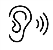 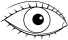 1. Observa, escucha, piensa y responde.¿Cómo se sentían las personas que esperaban a Jesús en Jerusalén? Encierra en un círculo o indica  la imagen que representa lo que sentían las personas. 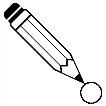 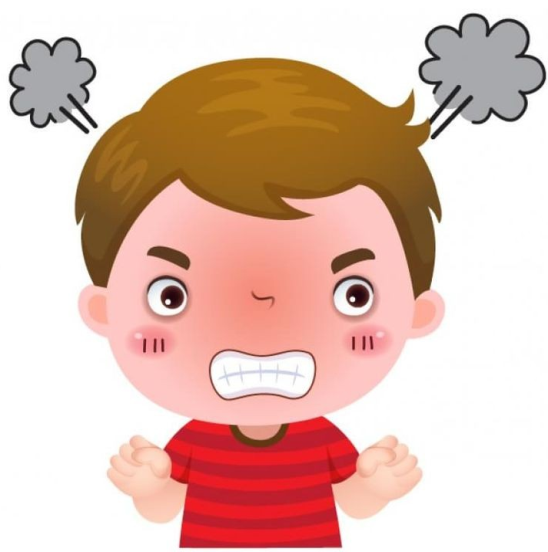 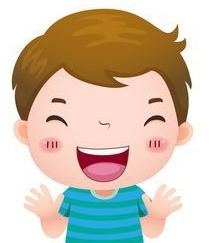 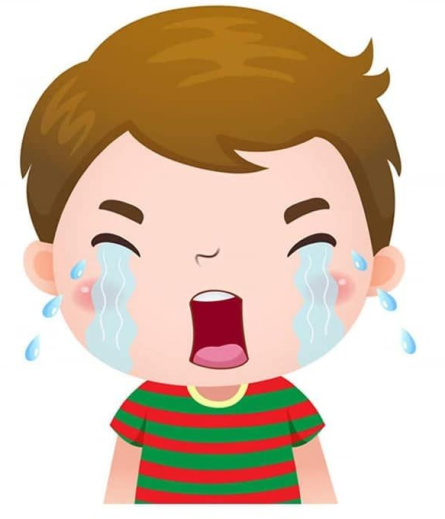 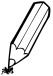 Recuerda el primer día de semana santa. Papás lean a sus hijos/as los carteles y pida que colorea el cartel correcto.¿Qué usaban las personas para saludar y  alabar a Jesús? Colorea la imagen correcta. 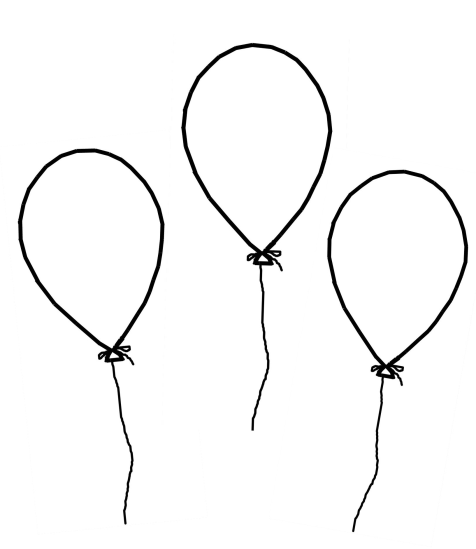 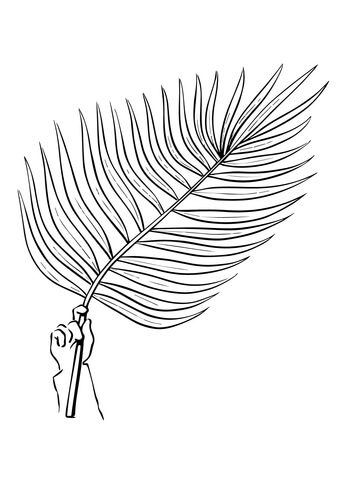 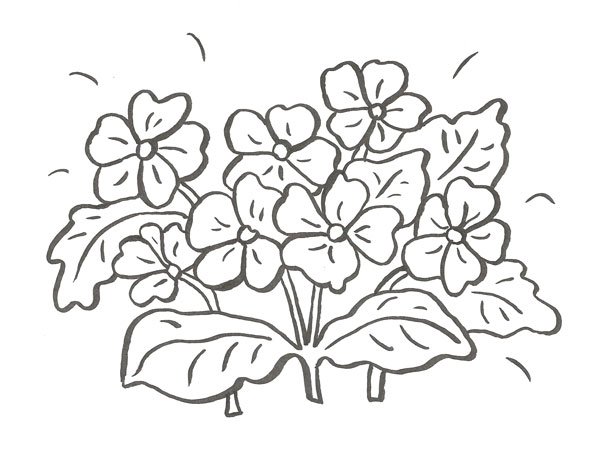 ¿Por qué las personas estaban tan contentas ese día domingo de ramos? Encierra en un círculo. 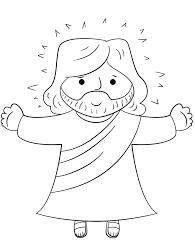 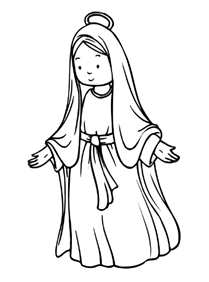 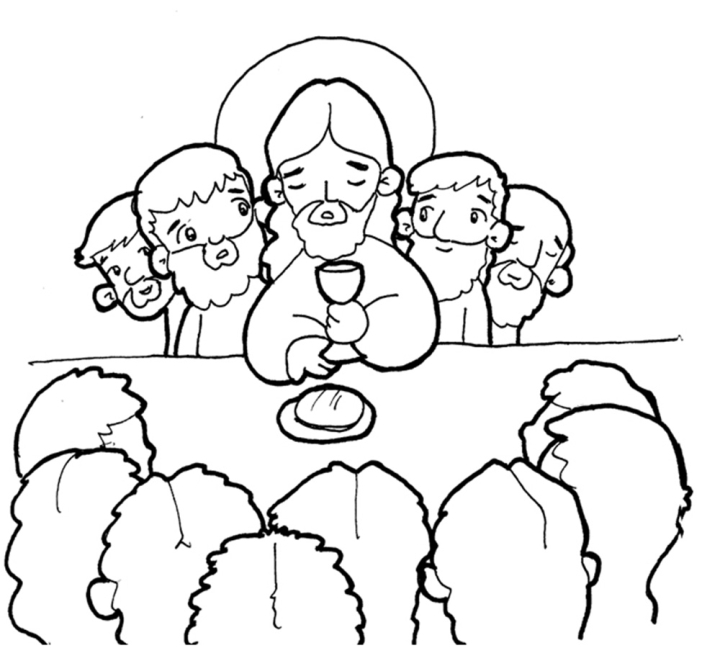           María los visitaría                                            Jesús llegaría a visitarlos                             Jesús haría una cena con sus amigos¿Qué le gritaba la gente a Jesús cuando lo vieron? Papás lean a sus hijos los carteles y pida que colorea el cartel correcto. Colorea, recorta y arma a Jesús sobre su burrito entrando en Jerusalén.  Recuerda la Historia de esta unidad. ( Papás en esta actividad apoye a su hijo/a en el recorte y armado indicando donde debe recortar y doblar)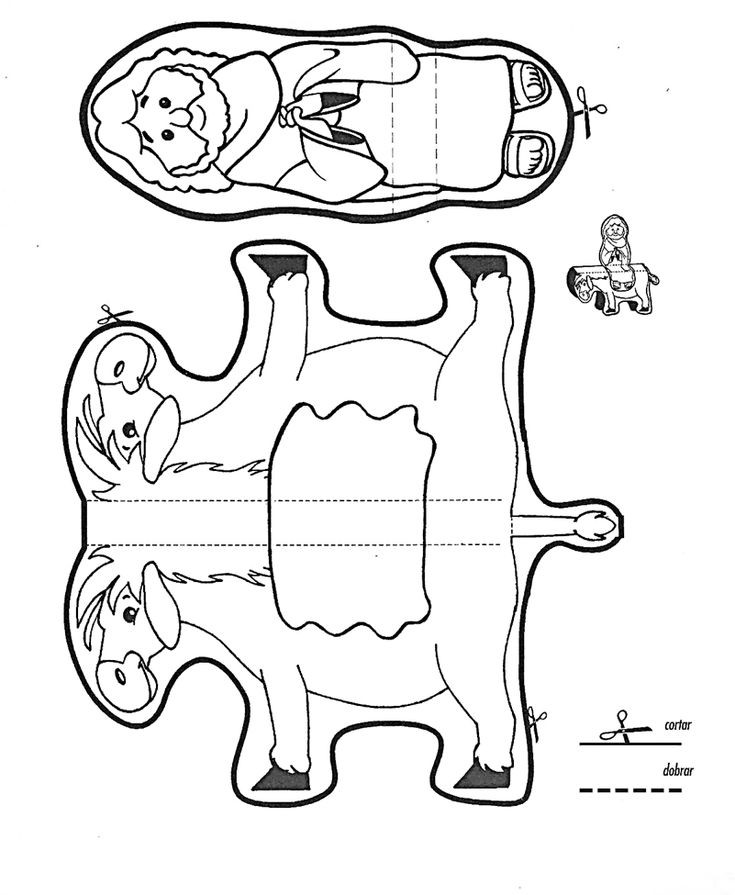 